PENGGUNAAN METODA KARYAWISATA UNTUK MENINGKATKAN PROSES DAN HASIL BELAJAR SISWA PADA PEMBELAJARAN IPA(Penelitian Tindakan Kelas Pada Mata Pelajaran IPA Pokok Bahasan Struktur dan Fungsi Bagian Tumbuhan di Kelas IV SD Negeri Leuwianyar 1 Bojongloa Kidul Kota Bandung)Diajukan Untuk Memenuhi Salah Satu Syarat Memperoleh Gelar Sarjana Pendidikan Guru Sekolah DasarOleh Eneng Umi Kusmawati075060052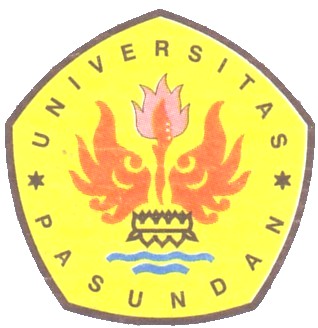 PROGRAM PENDIDIKAN GURU SEKOLAH DASARFAKULTAS KEGURUAN DAN ILMU PENDIDIKANUNIVERSITAS PASUNDANBANDUNG2011Nomor : 25/FKIP/PGSD/2011